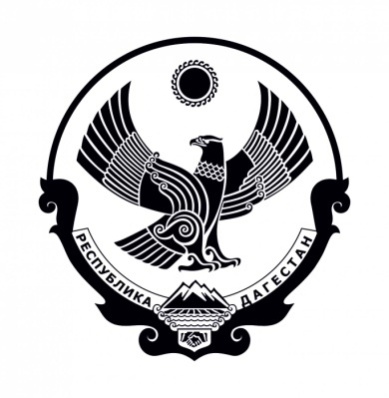 РЕСПУБЛИКА ДАГЕСТАНАДМИНИСТРАЦИЯ МУНИЦИПАЛЬНОГО РАЙОНА «КАЯКЕНТСКИЙ РАЙОН»МКДОУ «Детский сад «Солнышко» с.Каякент_____________________________________________________________________________ Справка-подтверждениедана Пашуковой Руманият Ахмедгаджиевне, воспитателю МКДОУ Детский сад «Солнышко» с. Каякент Каякентского района,  в том, что  она провела мастер-класс «Социо-игровая педагогическая технология» на районном заседании методического объединения воспитателей ДОУ      (2021г.)            Заведующая МКДОУ   Детский сад «Солнышко» с. Каякент:                                Мусаева Б.Э.